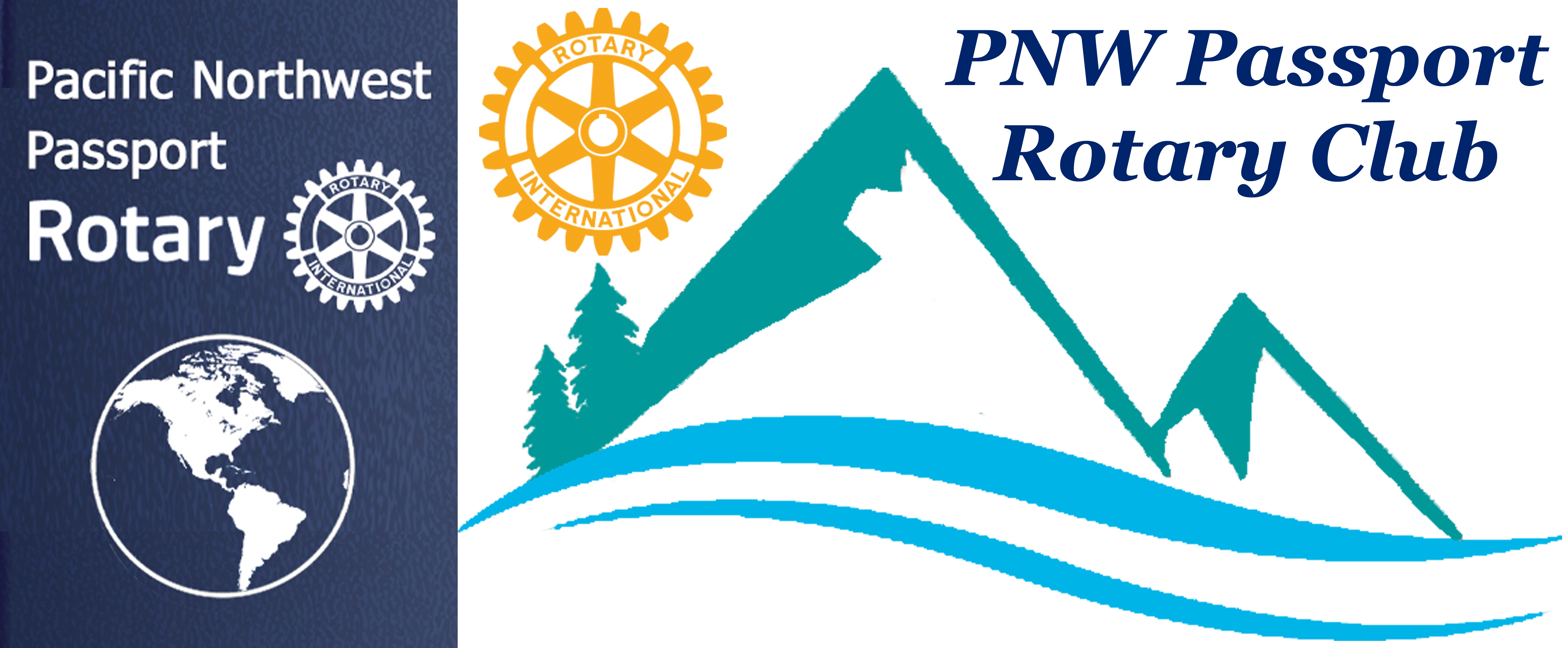 PNW Passport Rotary Club Meeting NotesDate: June 27, 2019         Time: 6:53 pmPresident-Elect Deb - Socialize and dinner first, then meeting afterwards.President-Elect Deb – called the meeting to order at 6:53 pm. (Mentioned that she needs a bell). She welcomed us all and special welcome to the guests. She asked the guests to introduce themselves. Tom Smith (Tsawwassen Club); Janice KhunKhun (North Delta Club); Dianna Cabott Nimsick (Ladner Club)P-E Deb – encourages you to wear your nametag. Also, she encourages you to put your picture on Clubrunner website and there will be prizes – a token of appreciation that will taste good. This year the Rotary Presidential Citation is looking for 60% of club members to have their birthdays posted in Clubrunner. The Presidential Citation is a way for us to get awards. One of our upcoming meetings will be a Clubrunner session to explain how to use Clubrunner.P-E Deb - The Board will do some visioning and wants to talk to the members. Deb will phone members and send out questions over the next few weeks. She asks everyone to participate. Important Dates July 13 – Meeting at Roadhouse in Surrey. Install officers and induct 3 new members     (the Greers and Pat Bond).July 19 – 21st – Port Moody Ribfest. You can still volunteer for this event!July 27 – Meeting at Bob’s Burgers in Blaine. We will celebrate our first year!P-E Deb - is proposing that 4 times a year we meet in Mount Vernon as there are members who travel from south of the Mount Vernon area.ReflectionP-E Deb - Reflected on Viktor Emil Frankl who was an Austrian neurologist and psychiatrist as well as a Holocaust survivor. 	“Between stimulus and response there is a space. In that space is our power to choose our response. In our response lies our growth and our freedom.”	Theme for 2019-2020 – Rotary Connects the World 4 Way Test – P Deb had this hanging in her home growing up. Is it the TRUTH? Relativism, look at the facts vs jumping to delusions. Clarity provides truth. Is it FAIR to all concernedWill it build GOODWILL and BETTER FRIENDSHIPS Is it fair to ALL CONCERNEDPatria Sibley – Foundation Chair -- introduced Tom Smith, a member of District 5040 Tsawwassen Rotary Club. He is now the District Extension Chair. He also received a Global Grant and told us that every year our district has money that our club should start dipping into. There are Global Grants and District Grants that your club can receive. The money in the foundation comes from every individual who donates – and every little bit helps. He told us a story about how his grandson used his birthday to raise money and had a lemonade stand ‘by donation’. This small amount of money grew by being matched by individuals (mother, grandfather), business (Telus) and then grew even more when it was donated to Rotary as Rotary had a program that doubled the amount so that the grand total amounted to $2200! P-E Deb – her parents went to the 1959 Rotary Convention. She showed the member card and visitor card (for her mother). She also showed a picture of the attendees and pointed out the changing face of Rotary. Discussion around the vision for our club. Top up model where members meet and throw around ideas first and then take it up to the Board. Board will spend time to figure out how to accomplish this from a communication method. P Deb – as we gain funds, we need to discuss what to do with that. Upcoming service opportunity announcements – Julie Johansen, Service ChairPort Moody Ribfest – still have open spots. They’re sharing the proceeds with us based on our participation. Last year we earned $2,800. We used this money for the RYLA scholarships. This year there will be no restriction of having to spend the funds in British Columbia only.Ladner club – Tomato to Potato Fair on Aug. 24th to celebrate their roots in the community. Patricia will contact the president of the Ladner Club to see if we can be involved. Langley Ribfest - Aug. 16, 17, 18 Mark Daniel Maloney coming to Surrey Aug. 17-18. There will be a reception for him Aug. 17th from 4 – 6 pm. Rotary members are encouraged to bring their families. Aug. 18th is the Gala. Register online.Golfun - Aug 23 - even if you don’t golf, you can go for dinner.Lindagene Coyle - handed out the new Rotary name badges to people who ordered at the last meeting. The name badges have changed and now the names are more prominent. Anyone wishing to order a new badge, please contact Lindagene. Cost is $10 (Canadian or US) per badge. She will wait to order when she has at least 10 orders because it’s cheaper to order in batches of 10.P-E Deb - showed a video from Rotary International President Mark Daniel Maloney. He spoke about the need for a fresh approach to grow Rotary. Last year a record was set in the number of people who left Rotary. We can do lots – just look at what has been accomplished with Polio! We will end polio forever very soon. When we focus, we’re a powerhouse! We must grow our service, our impact of projects and most importantly grow our members. Membership is Rotary. We do well with connection. That’s our greatest strength. Our greatest gift as well. Our first emphasis is to connect to grow Rotary. New approach – each club will form an active membership committee to look methodically at the community. Identify potential leaders. Look to the club membership on rotary.org   Form new types of clubs – independent clubs, focus clubs, passport clubs.Connect to bring families closer – not to compete but to complement. Take real steps to change the culture, be considerate of family life in our scheduling, welcoming children at rotary events at every level.Welcoming to community minded younger professionals. Meet them at their stage of life – jobs of rotary should never be considered too great a time commitment for a busy professional. Open doors to rotary; not build barriers. Embrace Rotaractors as the fantastic people they are. Utilize social media, membership drive.He ended with this Irish blessing – “May the road rise up to meet you. May the wind be ever at your back. May the sun shine warm upon your face; the rains fall soft upon your fields and until we meet again, may God hold you in the palm of His hand.”Tom said that as the District Membership Chair he has been to many clubs and he always watches for how much noise is going on & how good is the leadership. Our club had both - lots of noise and great leadership!P-E Deb thanked everyone and the guests for joining us. Meeting closed at 8:06 pmMinutes taken by: Hazel MacDonald